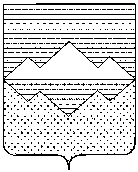 АДМИНИСТРАЦИЯАЙЛИНСКОГО СЕЛЬСКОГО ПОСЕЛЕНИЯСАТКИНСКОГО МУНИЦИПАЛЬНОГО РАЙОНА ЧЕЛЯБИНСКОЙ ОБЛАСТИПОСТАНОВЛЕНИЕот 15 января 2019. № 4                                                                             с. АйлиноОб утверждении минимального размера взноса на капитальный ремонт         В соответствии с Жилищным кодексом Российской Федерации, статьей 7 Закона Челябинской области «Об организации проведения капитального ремонта общего имущества в многоквартирных домах, расположенных на территории Челябинской области», Постановлением Правительства Челябинской области от 21 мая 2014 года № 196-П «О региональной программе капитального ремонта общего имущества в многоквартирных домах Челябинской области на 2014 – 2043 годы», Постановление Правительства Челябинской области от 26.10.2016 № 542-П «Об установлении минимального размера взноса на капитальный ремонт общего имущества в многоквартирном доме на территории Челябинской области на 2017 – 2019 годы», в связи с тем, что собственниками помещений в многоквартирных домах (в соответствии с приложением №1 к настоящему Постановлению) не выбран способ формирования фонда капитального и (или) выбранный ими способ был не реализован в порядке, установленном Жилищным кодексом РФПОСТАНОВЛЯЮ:1. Утвердить минимальный размер взноса на капитальный ремонт общего имущества в многоквартирном доме на территории Айлинского сельского поселения на один квадратный метр общей площади помещения:- 7, 80 рублей с 01 января 2019 года.2. Формирование фонда капитального ремонта в отношении общего имущества в многоквартирных домах (приложение № 1) определить на счете Регионального оператора Челябинской области, осуществляющего деятельность, направленную на обеспечение проведения капитального ремонта общего имущества в многоквартирных домах на территории Челябинской области.3. Настоящее постановление опубликовать на официальном сайте Администрации Айлинского сельского поселения.   4.  Контроль за выполнением данного Постановления оставляю за собой.Глава Айлинского сельского поселения                                                 Т.П. ШутьПриложение №1 к Постановлению Администрации Айлинскогосельского поселенияот 15.01.2019 год № 4Перечень многоквартирных домов, включенных в региональную программу капитального ремонта муниципального жилья в многоквартирных домах, расположенных на территории Айлинского сельского поселения, на 2018-2043 годы.п/п №РайонПоселениеАдресМКД1СаткинскийАйлинское сельское поселениеул. Ленина д. 72СаткинскийАйлинское сельское поселениеул. Ленина д. 93СаткинскийАйлинское сельское поселениеул. Ленина д. 114СаткинскийАйлинское сельское поселениеул. Пугачева д. 15СаткинскийАйлинское сельское поселениеул. Пугачева д. 26СаткинскийАйлинское сельское поселениеул. Пугачева д. 187СаткинскийАйлинское сельское поселениеул. Пугачева д. 198СаткинскийАйлинское сельское поселениеул. Пугачева д. 209СаткинскийАйлинское сельское поселениеул. Пугачева д. 2110СаткинскийАйлинское сельское поселениеул. Пугачева д. 22